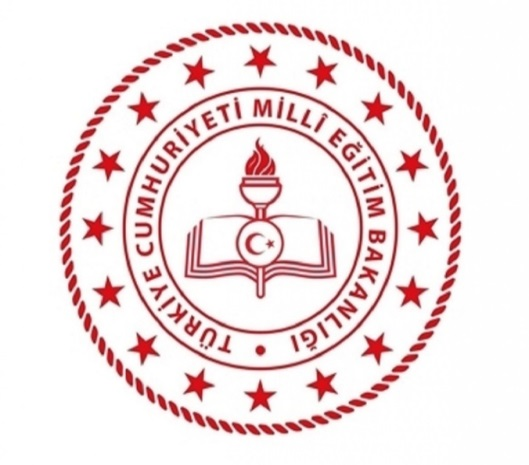 T.C.ORHANGAZİ KAYMAKAMLIĞIGedelek Orhan Öcalgiray Ortaokulu Müdürlüğü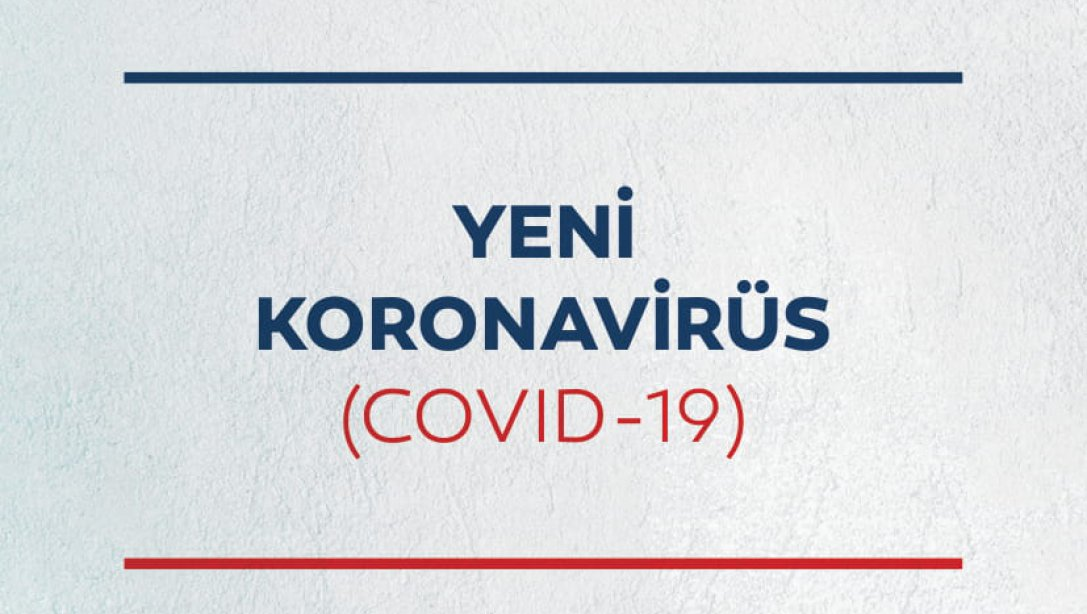 ENFEKSİYON ÖNLEME VE KONTROLEYLEM PLANIBURSA - 2020COVİD-19 EYLEM PLANIGİRİŞ1.1 Genel BilgilerBu plan dünya genelinde görülen COVİD-19 hastalığının etkeni, bulaşma yolları ve korunma yöntemleri konusunda okul personelinin, öğrencilerin, velilerin ve ziyaretçilerin bilgilendirilmesi, eğitilmesi ve uygulanacak önlemlerin belirlenmesi amacıyla T.C. Sağlık Bakanlığının COVİD-19 Rehberi esas alınarak hazırlanmıştır.Okulumuzda COVİD-19 şüpheli hasta/hastaların fark edilmesi durumunda uygulanacak korunma önlemleri ve izlenecek süreçleri içermektedir. Yeni ortaya çıkan bilgiler ve durumlara bağlı olarak bu planın güncellenmesi hedeflenmektedir.  AMAÇ ve HEDEFLER2.1 COVİD-19 Eylem Planı Amacı COVİD-19 hastalığında etkilenecek personelin hastalığı tanımalarını, rollerini ve sorumluluklarını yerine getirmek üzere en uygun şekilde hazırlık yapmalarını ve koordinasyon içinde hareket etmelerini yardımcı olacak bilgi ve çerçeveyi sağlamaktır.COVİD-19 hastalığı etkeni, bulaşma yolları, alınacak önlemler hakkında bilgi vermek; COVİD-19 vakası veya daha önce temas etmiş kişi ile karşılaşıldığında izlenmesi gereken strateji ve uygulama şekilleri hakkında yol göstermek amacıyla tüm okul personeli, öğrenciler, veliler ve ziyaretçiler için hazırlanmıştır. Olası bir COVİD–19 vakası görülmesi durumunda kurum personelinin; koordineli ve zamanında hareket edebilmeleri ve şüpheli hasta/hastaların fark edilmesi durumunda neler yapması gerektiğini hakkında bilgi vermek amaçlanmıştır.2.2 COVİD-19 Eylem Planı HedefleriCOVİD-19pandemisine karşı hazırlık ve faaliyet planlarının temelini oluşturacak teknik bilgileri sunmak,COVİD-19pandemisine karşı yapılacak çalışmaların etkinliğini artırmak amacıyla pandemi ortaya çıkmadan önce gerçekleştirilmesi gereken faaliyetleri belirlemek ve önerilerde bulunmak,COVİD-19pandemisi sırasında kamu ve özel kuruluşlar arasındaki iş birliğini, kuruluşların rollerini, sorumluluklarını ve yapılması gereken çalışmaları belirlemek,KAPSAMCOVİD-19 pandemisinin bulaşmasını engellemeye yönelik olarak alınacak tüm önlemleri kapsar.SORUMLU KİŞİLEROkul yönetimi, öğretmenler ve okul personeli başta olmak üzere bu süreçte görev alacak kişiler.COVİD-19 EYLEM PLANI HAZIRLAMA KOMİSYONU/EKİBİKURULAN KOMİSYON / EKİP GÖREV VE SORUMLULUKLARIORHANGAZİ İLÇE SAĞLIK MÜDÜRLÜĞÜ İLETİŞİM VE KOORDİNASYONOKUL İÇİ HABERLEŞME LİSTESİEkibin Görevleri;  Alınacak tedbirlerle ilgili çalışmaları yürütmek,İşyerindeki hijyen ve temizlik konularında gerekli çalışmaları yürütmek,Kurum içi ve kurum dışı iletişimi koordine etmek,Acil durum eylem planını güncel tutmak,Şüpheli vakalarda izolasyon ve karantina doğrultusunda ALO 184 Korona virüs Danışma Hattı ve Sağlık Bakanlığına bağlı en yakın hastane ile iletişime geçilmesini sağlamakla yükümlüdür.9. OKULUMUZDA KORONAVİRÜSE (COVID-19) KARŞI ALINMASI GEREKEN ÖNLEMLER 1. SALGININ YAYILMASINI ÖNLEME Şu anda COVID-19'u önlemek için bir aşı bulunmamaktadır. Salgını önlemenin en iyi yolu virüse maruz kalmaktan kaçınmaktır. COVID-19’un işyerinize ulaşmaması için önleyici tedbirler derhal alınmalıdır. Bu tedbirler COVID-19'un yayılmasını engeller veya yavaşlatabilir. Okulumuzun fiziksel şartları öğrencilerin durumu göz önüne alınarak hastalıklar tanımlanmış ve aşağıdaki hususlar dikkate alınacaktır; Çalışanların işe başlamadan önce temassız ateş ölçerle kontrol edilmelidir.İşyeri genelinde çalışanların sosyal mesafesini sağlamak için uygun bir çalışma modeli geliştirilmelidir. (Tokalaşma ve sarılmadan kaçınılmalıdır. Olabildiğince kalabalık ortamlardan uzak durulmalıdır.)Çalışanların hasta olduklarında evde kalmalarını teşvik eden, öksürük ve hapşırma görgü kurallarını içeren ve el hijyeninin önemini anlatan afiş/poster/talimatlar işyerinin girişine ve herkesin görebileceği diğer alanlara asılmalıdır. Biyolojik atıklar için ayrı çöp torbaları sağlanmalı; temizlik personeline, çöplerin içeriğine temas edilmeden boşaltılması için gerekli uygulamalar yaptırılmalıdır. Çalışanlar, okul ortamına girmeden ve çalışma sırasında en az 20 saniye boyunca sabun ve suyla ellerini yıkamaları konusunda bilgilendirilmelidir, su ve sabuna erişim olmadığı takdirde alkol bazlı bir el dezenfektanı kullanarak ellerini sık sık temizlemeleri sağlanmalıdır.  Okulda çalışanların kullanımı için yeterli temizlik malzemeleri bulundurulmalıdır. El hijyenini teşvik etmek için dezenfektanlar ortak alanlarda bulundurulmalıdır.Hassas risk gruplarında yer alan çalışanların mümkünse evden çalışmaları sağlanmalıdır. Bir çalışanın COVID-19 olduğu tespit edilirse, okul müdürlüğü diğer çalışanları için COVID-19'a maruz kalma olasılıkları konusunda bilgilendirme yapmalı ve sağlık kuruluşları ile irtibata geçmelidir.   Çalışanların ruhsal sağlığını korumak adına psikososyal risk etmenleri değerlendirilerek doğru ve etkin bilgilendirme ile tedbirlerin alınması sağlanmalıdır.  Güncel bilgilerin takibi için güvenilir bilgi kaynakları (Sağlık Bakanlığı, DSÖ gibi) kullanılmalıdır.  Bulaşıcı hastalıklar konusunda bilgi almak için Halk Sağlığı Genel Müdürlüğü web sayfası (www.hsgm.saglik.gov.tr) ziyaret edilebilir.Salgın durumlarında (COVID-19 vb.) bulaşma riskini artıracağından dolayı zorunlu olmayan toplu etkinliklerin yapılmaması, gerekli olan etkinliklerin uygun önlemler (Örneğin; etkinliklerin açık alanda yapılması, etkinliklerde maske takılması, sosyal mesafe kurallarına uyulması vb.) alınarak kontrollü yapılmalıdır.Salgın durumlarında (COVID-19 vb.) öğrenciler ve personelin devamsızlıklarının takip edilmeli, devamsızlıklardaki artışların salgın hastalıklarla ilişkili olması halinde yapılacaklar belirlenmelidir. Personel ve öğrenciler Devamsızlık Takip Formuna göre takip edilmelidir.2. TEMİZLİK VE HİJYEN Okulda temizlik ve hijystandartları en üst seviyeye çıkarılmalıdır. Sağlık Bakanlığının tavsiyeleri doğrultusunda gerekli ek önlemler alınmalıdır.  Solunum yolu enfeksiyonları; öksürme veya aksırma ile kişiden kişiye kolay bulaşabilen hastalıklardır. Bu nedenle hastalığın kişiden kişiye yayılımını en aza indirmek için Okulda çalışan tüm personel ve öğrenciler hijyen kuralları konusunda bilgilendirilmelidir.Okulda temizlik ve hijyen standartları en üst seviyeye çıkarılmalıdır.Okulda mümkün olduğunca çalışanların yakın temasta bulunmaları ve ekipman, araç, gereçlerin ortak kullanımı önlenmelidir.  Çalışanlar işe başlamadan önce ve çalışma süresince belirli aralıklarla en az 20 saniye boyunca ellerini su ve sabunla yıkamalıdır.  Yüzeylerin, ekipmanın ve çalışma ortamının diğer öğelerinin rutin olarak temizlenmesi ve dezenfekte edilmesi dahil olmak üzere düzenli temizlik uygulamaları sürdürülmelidir. Çalışma alanları, lavabo, tuvalet, banyo, merdiven korkulukları, musluk, yemekhaneler, sandalye, masa/ sıralar, yemek masası, pencere kenarı, kapı kolu, dinlenme alanları, oyun parkı, oyuncaklar, giyinme/soyunma odaları, kapı gibi sık temas edilen ortak kullanım alanlarında hijyen şartlarına uyulmalıdır. Lavabo temizliği: Lavabo ve etrafı günlük ve görünür kirlenme oldukça su ve deterjan ile temizlenmeli, çamaşır suyuyla dezenfekte edilmelidir. Tuvalet Temizliği: Klozetse sifon çekilmeli, içi deterjanla fırçalanmalı, çevresi ayrı bir bezle silinmeli ve durulanmalıdır. Klozet kapağı belirlenen oranda çamaşır suyu ile dezenfekte edilmelidir. Tuvalet zemini en son temizlenmeli, tuvalet temizliğinde kullanılan malzemeler başka bir yerde kullanılmamalıdır.  Klavyeler ve diğer cihazlar da düzenli olarak temizlenmelidir. Mümkün olduğunca çalışanların diğer çalışanların telefonlarını, masalarını, ofislerini veya diğer çalışma araçlarını ve ekipmanlarını kullanmaları engellenmelidir. Öksürme ve hapşırma durumlarında ağız ve burun tek kullanımlık mendil ile kapatılmalı, mendil kullanılmayan durumlarda dirseğin iç tarafı kullanılmalıdır.Eller yüz bölgesine temas ettirilmemelidir. (Kirli ellerle ağız, burun ve gözlere dokunulmamalıdır.) Mikroplar en çok kirli yüzey ve eşyalara temas etmek ile bulaştığından, eller sık sık yıkanmalı kirli eller ile göz, burun ve ağıza dokunmaktan kaçınılmalıdır. Elleri yıkamak solunum yolu enfeksiyonları ve diğer bulaşıcı hastalıklardan koruyacak en önemli tedbirlerden biridir. Özellikle aksırma, hapşırma ya da öksürme sonrasında, ellerin su ve sabun ile iyice yıkanması önemlidir. Eller yıkandıktan sonra, tek kullanımlık kâğıt havlu ile kurulanıp, musluk bu havlu ile kapatılmalı ve havlu çöp kutusuna atılmalıdır.İşyerlerine ziyaretler kısıtlanmalı, acil olmayan ziyaretler ve dışarıdan alınan hizmetlerden acil olmayanları iptal edilmelidir.  Okulu ziyaret eden herkesin el yıkama yerlerine erişiminin olması sağlanmalıdır. El yıkama mümkün değilse, alkol bazlı el dezenfektanı hazır bulundurulmalıdır. İşveren, işveren vekilleri ve diğer yöneticiler doğru örneği belirlemede önemli bir rol oynadığından çalışanlarına örnek olmalıdırlar. Okul araçları ve servislerin özellikle sık temas edilen yüzeyleri başta olmak üzere temizlik ve hijyeni sık aralıklarla sağlanmalıdır. Okul araçları içerisinde kişilerin yüzeylere teması mümkün olduğunca azaltılmalıdır.  Çalışanların işyerlerine giriş-çıkış kayıtları esnasında kullanılacak yöntemler fiziksel temasta bulunmayacakları şekilde düzenlenmelidir.  Temizlik, temiz alandan kirli alana doğru yapılmalıdır.Temizlik malzemeleri her bölüm için ayrı olmalı ve temizlik malzemeleri ile haşere öldürücü ilaçlar kendi ambalajlarında ya da etiketlenmiş olarak saklanmalıdır.Temizlik için kullanılan malzemeler ıslak bırakılmamalıdır. Temizlik bitiminde malzemeler uygun şekilde yıkanıp kurutulmalıdır. Mümkünse temizlik malzemeleri ve paspaslar ayrı bir oda/bölmede ve mutlaka kuru olarak saklanmalıdır. Temizlik/dezenfektan çözeltileri günlük hazırlanmalıdır. Bu çözeltiler fazla kirlendiğinde veya bir bölümden başka bir bölüme geçerken değiştirilmelidir. Zemin ve koridorlar deterjanlı su ile günlük olarak ve/veya kirlendikçe paspaslanmalı ve ardından kurulanmalıdır.Bina içinde toz oluşmasına neden olacak kuru süpürme, silkeleme yapılmamalıdır. Çöp torbalarının usulüne uygun şekilde ağızları kapatılmalı ve kapaklı çöp kovalarında muhafaza edilmelidir. Çöpler temizlikle görevli personel tarafından, eldiven kullanılarak toplanmalıdır.Çöp kovalarında görünür şekilde kir tespit edildiğinde hemen, aynı zamanda periyodik olarak da haftada bir kere yıkanıp durulanmalıdır. Çöp kovaları riskli enfeksiyöz materyalle kontamine olduğunda (kirlendiğinde) belirlenen oranda çamaşır suyu ile dezenfekte edilmelidir. Havalandırmanın az olduğu, hijyenik şartların tam olarak sağlanamadığı mekanlar ve kalabalık ortamlar bulaşıcı hastalıklar için ideal bir ortam oluşturmaktadır. Okulda personelin ve öğrencilerin yakın temasta olması da hastalıkların kolayca yayılmasına neden olmaktadır. Çalışma ortamının ve Okul dönemi boyunca, sınıfların, odaların, atölyelerin, kapalı ortamların sık sık havalandırılması önemlidir.Bina sürekli temiz, bakımlı ve havalandırılmış (mümkünse doğal yolla ) olmalıdır.3. KİŞİSEL KORUYUCU DONANIMLAR HAKKINDA REHBERLİK Enfeksiyon şüphesi olan kişilerle doğrudan temas veya kontaminasyon riski bulunan çalışma ortamlarında, çalışanların tam kapalı göz koruyucu veya yüz koruyucu/siperlik (EN-166), koruyucu kıyafet (EN-14126), solunum koruyucu (EN-149/FFP2 veya FFP3) ventilsiz maskelerin ve eldivenlerin (EN ISO 374-5 ve virüs piktogramlı) kullanılması sağlanmalıdır. Covid-19 virüsüne karşı koruma amaçlı “tekrar kullanılamaz” anlamına gelen “NR” işareti bulunan maskelerin bulundurulması gerekmektedir.  4. ÖZEL GEREKSİNİMLİ ÖĞRENCİLER İÇİN ALINACAK ÖNLEMLEREngelli öğrenciler için engelli rampasına ulaşabilecekleri el dezenfektanları konulmalıdır.Destek eğitim odaları sosyal mesafe kuralları ve KKD kullanımı talimatnamesine göre düzenlenmelidir.Engelli lavabo ve tuvaletlerinin temizlik hijyen talimatnamesine uygun bir şekilde hazır bulundurulur.5. İŞYERİNDE COVID-19 OLDUĞUNDAN ŞÜPHELENİLEN VEYA TEYİT                            EDİLEN BİRİ VARSA NE YAPILMALI Bir çalışan rahatsızlık hisseder ve COVID-19'a maruz kaldığını düşünürse ne 	yapmalı? COVID-19'a maruz kalanları belirlemek için olası maruz kalma kriterleri (örneğin, kişinin gitmiş olabileceği alanlar) hakkında Yeni Korona virüs (Pandemik İnfluenza) Hazırlık/Yürütme Ekibini veya çalışan temsilcisini bilgilendirerek, Sağlık Bakanlığı’nın tavsiyelerine uyulmalıdır. Hastalık şüphesi bulunan kişi maske takarak ve gerekli tedbirler alınarak en yakın Sağlık Bakanlığı’nın ilgili sağlık kuruluşu ile iletişime geçilerek sevki sağlanmalıdır. (Kişi diğer kişilerden izole edilerek daha önceden belirlenen ve enfeksiyonun yayılmasını önleyecek nitelikte olan ortamda bekletilmelidir.)Etkilenen çalışanın atıkları için Tıbbi Atıkların Kontrolü Yönetmeliği kapsamında işlem yapılmalıdır.  Etkilenen çalışanın tıbbi yardım beklerken lavaboya/banyoya gitmesi gerekiyorsa, mümkünse ayrı bir lavabo/banyo kullanımı sağlanmalıdır. OKUL VERİ İLETİŞİM ZİNCİRİ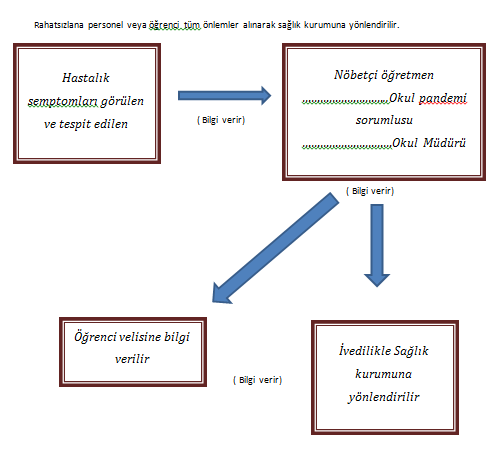 TANIMLARCOVİD-19 hastalığı; Corona virüs’lar (CoV), soğuk algınlığından Orta Doğu Solunum Sendromu ve Ağır Akut Solunum Sendromu gibi daha ciddi hastalıklara kadar çeşitli hastalıklara neden olan büyük bir virüs ailesidir. Corona virüs’lar zoonotik olup, hayvanlardan bulaşarak insanlarda hastalık yapabilir. Detaylı araştırmalar sonucunda, SARS-CoV'un misk kedilerinden, MERS-CoV'un ise tek hörgüçlü develerden insanlara bulaştığı ortaya çıkmıştır. Henüz insanlara bulaşmamış olan ancak hayvanlarda saptanan birçok corona virüs mevcuttur. Corona virüs’ lerin insanlarda dolaşımda olan alt tipleri çoğunlukla soğuk algınlığına sebep olan virüslerdir. SARS-CoV, 21. yüzyılın ilk uluslararası sağlık acil durumu olarak 2003 yılında, daha önceden bilinmeyen bir virüs halinde ortaya çıkmış olup yüzlerce insanın hayatını kaybetmesine neden olmuştur. Yaklaşık 10 yıl sonra Corona virüs ailesinden, daha önce insan ya da hayvanlarda varlığı gösterilmemiş olan MERS-CoVEylül 2012'de ilk defa insanlarda Suudi Arabistan’da tanımlanmış; ancak daha sonra aslında ilk vakaların Nisan 2012’de Ürdün Zarqa’daki bir hastanede görüldüğü ortaya çıkmıştır. SARS Corona virüsü ile uzaktan bağlantılı olmasına rağmen, yaşanmış olan SARS tecrübesinden ötürü endişe oluşturmuştur. 31 Aralık 2019'da DSÖ Çin Ülke Ofisi, Çin'in Hubei eyaletinin Vuhan şehrinde etiyolojisi bilinmeyen vakalar bildirmiştir. 7 Ocak 2020’de etken daha önce insanlarda tespit edilmemiş yeni bir Corona virüs (2019-nCoV) olarak tanımlanmıştır. Daha sonra 2019-nCoV hastalığının adı COVİD-19 olarak kabul edilmiştir.Bu plan, COVİD-19 etkeni ve bulaşma yolları hakkında bilgi vermek; COVİD-19 vakası veya temaslısı ile karşılaşıldığında izlenmesi gereken strateji ve uygulama şekilleri hakkında yol göstermek amacıyla hazırlanmıştır. COVİD-19’a yönelik olarak hazırlanmış olan “COVİD-19 (2019-nCoV Hastalığı) Rehberi” DSÖ önerileri ve bilimsel gelişmeler doğrultusunda güncellenmektedir. Güncellenen rehber dokümanı ve rehber sunumları, afiş, broşürler ve sık sorulan sorular ve cevapları Halk Sağlığı Genel Müdürlüğü web sayfasında (www.hsgm.saglik.gov.tr) düzenli olarak yayımlanmaktadır.Diğer bulaş hastalıkları ( Salgın Türleri):a) Sporadi: Bir enfeksiyon hastalığının değişik bölgelerde tek tük olgular halinde görülmesi (Kuduz)b) Endemi: Bir enfeksiyon hastalıklarının belirli bir ülke ya da bölgede iklim ve coğrafi koşullara bağlı olarak devamlı görülmesi (Sıtma, Şark çibanı)c) Epidemi: Sporadik ya da endemik olarak bulunan bir hastalığın, uygun koşullarda hızla yayılarak salgın biçimine dönüşmesi (Bağırsak hastalığı, Grip, Tifo)d) Pandemi: Bir enfeksiyon hastalığının hızla yayılarak ülke ya da kıtalar arasında salgın yapması (Kuş gribi, SARS, HIV/AIDS, COVID-19) Enfeksiyon Hastalıklarının Bulaşma Yoluna Göre Sınıflandırılmasıa) Solunum yolu: Birçok etken konağa solunum yolu ile girer.Bu yolla giriş hasta veya taşıyıcılarla direkt temas veya enfekte damlacıkların solunan havaya karışması sonucu oluşabilir. Enfekte damlacıkların havaya karışması ise öksürme, hapşırma veya konuşma sırasında meydana gelebilir.Ayrıca hasta kişinin solunum yolundan girecek kontamine olmuş tozlar, vb. soluması aracılığıyla da bulaşma olabilir. Enfekte damlacıklarla bulaşan enfeksiyonlar üst ve alt solunum yolları hastalıklarıdır. Bunlar arasında en önemlileri pnömonibronkopnömoni, kızamık, kızamıkçık, boğmaca, grip, tüberküloz,Strepto koksik enfeksiyonlar, solunum yolu şarbonu ve vebası, difteri, çiçek, suçiçeği, kabakulak ve menenjittir.b) Sindirim yolu: Enfeksiyon etkenlerinin yeni konağa sindirim yoluyla girişleri besinler, içecekler (su, süt vb.),kontamine eller, tırnaklar aracılığı ile olur. Çiğ yenilen yapraklı sebzeler, su ve içeceklerle bulaşan hastalıklar; tifo, paratifo, kolera, basilli dizanteri, enterovirus enfeksiyonları, poliomyelit, enfeksiyöz hepatit, amebiazis, helmint enfeksiyonları ve gıda zehirlenmeleri, süt, et, balık vb.. ürünler ile bulaşan hastalıklar ise; tüberküloz (bovin tipi), şarbon, Şap hastalığı, brusellozis, kist hidatik, tenyazis, salmonella  gibigıda zehirlenmeleridir.c) Temas yoluyla bulaşma: Bazı enfeksiyon etkenleri de temas yolu ile yeni konağa ulaşır. Direkt temas sonucu deri ve vücudun çeşitli bölgelerindeki mukozalar yoluyla patojen etkenler vücuda girer. Genellikle sağlam deriden birçok etken giremez; derideki travmalar, yaralanmalar, temizlik kurallarına uymama etkenlerin girişini kolaylaştırır. Uyuz, kuduz, şarbon, lupus vulgaris ve mantar hastalıklar bu gruptaki hastalıklardandır.d) Vektörler (Aracı) yoluyla bulaşma: Bazı enfeksiyon etkenleri konakçılara aracılarla girer. Vektörle bulaşma mekanik veya biyolojik olabilir. Biyolojik vektörlerden bazıları pireler, keneler, bitlerdir. Mekanik vektörlere ise örnek olarak enjektörler, iğneler, cerrahi aletler, serum, plazma gibi maddeler verilebilir.KAYNAK VE BULAŞMAHenüz netlik kazanmamıştır. COVİD-19'ların kökeni hala araştırılmaktadır. Bununla birlikte eldeki veriler, Huanan Deniz Ürünleri Toptan Satış Pazarında yasadışı olarak satılan vahşi hayvanları işaret etmektedir. Bulaşma; Hastalığın başlangıcındaki ilk kaynak olarak Huanan Deniz Ürünleri Toptan Satış Pazarında yasadışı satılan vahşi hayvanlar düşünülmekle birlikte, insandan insana ve sağlık merkezlerinde bulaşma bildirilmiştir. Hastalığın damlacık yoluyla bulaştığı düşünülmektedir. Virüs hasta bireylerden öksürme, hapşırma yoluyla ortaya saçılan damlacıklarla ve hastaların bulaştırdığı yüzeylerden (göz, ağız, burun mukozasına temasla) bulaşabilir. Kişiden kişiye solunum yolunda virüs taşınabilir, ancak esas bulaşma hasta bireylerden olmaktadır. 14 güne kadar kuluçka süresi olabileceği düşünülmektedir. Corona virüslar genel olarak dış ortam dayanıklılığı olmayan virüslerdir, Ancak bugün için COVİD-19’un bulaştırıcılık süresi ve dış ortama dayanma süresi net olarak bilinmemektedir. KLİNİK ÖZELLİKLER:Enfeksiyonun yaygın belirtileri solunum semptomları, ateş, öksürük ve nefes darlığıdır. Daha ciddi vakalarda ağır solunum yolu enfeksiyonu, böbrek yetmezliği ve hatta ölüm gelişebilir. EĞİTİM KURUMLARINDA YAPILACAKLARCOVİD-19 gibi hava yolu ile bulaşan enfeksiyonların yayılımı kapalı ortamlarda daha kolay olduğu için eğitim kurumlarında hastalığın bulaşmasını engelleyecek önlemlerin alınması, eğitim kurumlarında çalışan tüm personel ve öğrencilerin hijyen kuralları konusunda bilgilendirilmesi gereklidir.Bu önlemlerin alınması için sağlık çalışanları, okul yönetimi ve öğretmenler, veliler ve öğrenciler arasında iş birliği ve eşgüdümün sağlanması büyük önem taşımaktadır.El yıkama alışkanlıklarının yeterince sık olmaması, okul ortamında arkadaşları ile oldukça yakın ilişkide olmaları enfeksiyonun bulaşmasını ve yayılmasını kolaylaştırmaktadır.Salgın durumlarında (COVID-19 vb.) kuruluşa acil durumlar haricinde ziyaretçi kabul edilmemesi ile ilgili bilgilendirme ve gerekli tedbirler alınmalıdır.COVİD-19 VAKALARININ SAPTANMASI VE BİLDİRİMİAileler COVİD-19 belirtisi olan çocukları eğitim kurumuna göndermemeli ve bu durumdan eğitim kurumu yönetimini haberdar etmelidir. Benzer şekilde öğretmenleri tarafından öğrenciler değerlendirilmeli ve hastalık belirtisi gösteren öğrencilerin eve gitmeleri sağlanmalıdır. Eve gidene kadar öğrencilerin varsa eğitim kurumunun sağlık hizmetleri verilen bölümünde, yoksa diğer kişilerle temasını önleyecek şekilde ayrılmış bir odada gözlem altında tutulması uygun olacaktır. Öğrencilerin eve dönerken toplu ulaşım aracı ya da öğrenci servisini kullanma zorunluluğu olması durumunda öğrencilerin ağız ve burnunun cerrahi maske ya da temiz bir mendille kapatılması uygun olacaktır. Bu durumun okul yönetimine bildirilmesi, hastalığın eğitim kurumundaki durumunun değerlendirilmesi yönünden çok önemlidir.Okul yönetimi, olası COVİD-19 vakasına ait öğrenci devamsızlıklarını günlük olarak bildirmelidir. Devamsızlık bilgilerinin kurumlar arası veri akışı yayımlanacak prosedürlere göre yapılacaktır.COVİD-19 ve benzeri hastalık nedeniyle eve gönderilen öğrenci ya da personelin hastalık belirtileri geçene ve kendini günlük faaliyetlerini yapabilecek kadar iyi hissedene dek eğitim kurumuna gelmemesi ve risk grubunda olan kişilerin sağlık kuruluşlarına başvurmaları sağlanmalıdır.Bu dönemde hasta kişilerin mümkün olduğu kadar dışarı çıkmamaları ve kalabalık ortamlardan (sinema, konser, toplu taşıma araçları gibi) uzak tutulmaları konusunda bilgi verilmelidir.EĞİTİM KURUMUNDA ALINACAK TEMİZLİK ÖNLEMLERİ	Eller, parmak araları, tırnak ucu ve avuç içlerini de ovalayarak, sabun ve suyla en az 20 saniye yıkanmalı.Kirli ellerle göz, burun ve ağza dokunmaktan kaçınılmalı. Özellikle hapşırma ve öksürme sonrasında ellerin su ve sabunla iyice yıkanmalıdır.Her tuvalet kullanımı öncesinde ve sonrasında eller mutlaka yıkanmalıdır. Her tuvalet kullanımı sonrasında klozet kapağı kapatılarak sifon çekilmelidir.Özellikle kış aylarında tokalaşma, sarılma ve öpüşmeden kaçınılmalı.Öksürüldüğünde ya da hapşırıldığında ağız ve burun mendille kapatılmalı, mendil bulunmadığı durumlarda dirsek içi ile kapatılmalıdır.Kâğıt mendil kullanıldıktan sonra çöp kovasına atılmalı ve eller yıkanmalı.Öğrencilerin çok fazla temas ettikleri yüzeylerle (kapı kolları, tuvalet kapıları, lavabo muslukları, bilgisayar klavye ve fareleri, servis kapı kolları ve oturma yerlerinde tutunmaya yarayan kollar vb.) bulaşma gerçekleşebilir. Yemek servisi yapılan eğitim kurumlarında bu yüzeylere sandalyelerin üst kısımları, yemek masaları da eklenebilir.Eğitim kurumlarında sınıflar, öğretmen odası ve diğer odalar, hava akımını sağlayacak şekilde sık sık havalandırılmalıdır.Okul ve kreş gibi toplu yaşam alanlarında oyun parkı, oyuncaklar, çocuk karyolası, etajer, sandalye, yemek masası, pencere kenarı, kapı kolu gibi sık temas edilen yerler deterjanlı su ile günlük temizlenmelidir.Sık kullanılan ve canlı influenza virüslerinin bulunabileceği yüzeylerin (kapı kolları, bilgisayar klavyesi, cep telefonu ya da kablolu telefon ahizeleri, televizyon uzaktan kumandaları, sandalye, masa ve sıralar vb. yüzeyler) dezenfeksiyonu için Sağlık Bakanlığı tarafından belirlenen oranda sulandırılmış çamaşır suyu yeterlidir.Temizlik, temiz alandan kirli alana doğru yapılmalıdır.Temizlik malzemeleri her bölüm için ayrı olmalı ve temizlik malzemeleri kendi ambalajlarında ya da etiketlenmiş olarak saklanmalıdır.Temizlik için kullanılan malzemeler ıslak bırakılmamalıdır. Temizlik bitiminde malzemeler uygun şekilde yıkanıp kurutulmalıdır. Temizlik malzemeleri ve paspaslar mutlaka kuru olarak, mümkünse ayrı bir oda/bölmede saklanmalıdır.Temizlik için kullanılacak çamaşır suyunun sulandırılma işlemi günlük olarak yapılmalıdır. Lavabo ve etrafı günlük ve görünür kirlenme oldukça su ve deterjan ile temizlenmeli, çamaşır suyuyla dezenfekte edilmelidir..    El Hijyeni Sağlanması Gereken DurumlarKişilerle her temas öncesinde ve sonrasında el hijyeni sağlanmalıdır.Eldiven giyilmesi gereken durumlarda da benzer şekilde eldiven giyilmeden önce ve eldiven çıkarıldıktan sonra el hijyeni sağlanmalıdır. Yüzeylerle temas ettikten sonra mutlaka el hijyeni uygulanmalıdır. Ellerde gözle görülebilir kirlenme olmayan durumlarda alkol bazlı el antiseptiği ile el Hijyeni sağlanabilir. Ellerde gözle görülebilir kirlenme olan durumlarda eller su ve sabun ile yıkanmalıdır.  Kirli bir bölgeden temiz bir bölgeye geçilmeden önce eldiven çıkarılıp El hijyeni uygulanmalı ve sonrasında gerekiyorsa yeni eldiven giyilmelidir.      Eldiven GiymeMateryale temas öncesinde, ekipmanları / yüzeyleri kullanma veya bunlara temas durumunda temiz eldiven giyilmelidir.Sınıflardan/odalardan çıkmadan önce eldivenler dikkatli bir şekilde çıkartılmalı, eller yıkanmalı ve sınıfta/odada bulunan araç gereç ve çevre yüzeylerine dokunulmamalıdır. Eldivenlerin yıkanması ya da alkol bazlı el antiseptikleri uygulanarak kullanımına devam edilmesi uygun değildir.Eldivenli eller ile yüzeylere temastan kaçınılmalıdır.17.4     Maske, Gözleri Koruma, Yüz Koruma Göz, ağız ve burundaki mukozaları korumak için maske ve gözlük kullanılmalıdır.17.5     Damlacık Enfeksiyonu Yayılımına Karşı Önlemler COVİD-19 enfeksiyonu temel olarak “damlacık” ve “temas” yoluyla yayılır. Virüs hastanın solunum yolları içerisinde bulunur ve öksürme, hapşırma, konuşma esnasında havaya saçılır. Damlacıklar havada 1-2 metre mesafeye kadar ulaşabilir ve yer çekimi etkisiyle yere düşerler. Hastanın öksürmesi esnasında havaya saçılan damlacıklar hastaya 1-2 metre mesafeden daha yakın olan kişilere bulaşabilir. COVİD-19 ile enfekte kişinin ellerine de virüs bulaşır. Enfekte kişi öksürme sırasında ve/veya elleriyle çevresel yüzeylere bulaşır. Virüs bu yüzeylerde birkaç dakika ile birkaç gün arasında canlı kalabilir. Bu yüzeylere elleri ile temas eden duyarlı bireyler el hijyeni sağlamadan ellerini ağız, burun ve gözlerine temas ettirmek suretiyle enfekte olurlar. Bu nedenle önlük, eldiven, yüz siperliği/gözlük, maske kullanmalı ve işlemler bittikten sonra koruyucu ekipmanı usulüne uygun şekilde çıkartmalı ve son olarak mutlaka el hijyeni sağlamalıdır.COVİD-19 KAPSAMINDA ALINACAK ÖNLEMLER     Kurum Giriş ve ÇıkışlarKullanılacak hijyen malzemelerinin konulmasına yönelik düzenlemelerin yapılması, Temas yolu ile geçiş kontrol sistemi bulunan yerlerde bulaş riskine karşı temassız sistemlerin kullanılması veya geçici süre ile bu sistemlerin kullanılmaması, Sosyal mesafe kuralına uygun geçiş işaretlemeleri yapılarak mesafenin korunması, yığılma ve kalabalıklaşmanın önlenmesi, Personelin kuruma girişlerinde temassız ateş ölçer ile ateşlerinin ölçülmesi, Ateş, öksürük, nefes darlığı ve benzeri şikâyeti olan çalışanların işyeri sağlık personeline, bulunmaması durumunda doğrudan sağlık kuruluşlarına yönlendirilmesinin sağlanması,       Çalışma Ortamı (I)Yeni korona virüs salgını dikkate alınarak risk değerlendirmesi ve acil durum planlarının güncellenmesi,  Sosyal mesafe kuralı gözetilerek çalışma yöntem ve şekillerinin yeniden gözden geçirilmesi, Ara dinlenmeleri ve yemek molalarını da kapsayacak şekilde çalışma süreleri içinde çalışanların birbirleriyle etkileşimlerinin asgari düzeyde olacak şekilde planlanması, Çalışma alanında aynı anda bulunan çalışan sayısının asgari oranda tutulması için planlama yapılması. Çalışma ortamının uygun ve yeterli düzeyde havalandırılmasının sağlanması,        Çalışma Ortamı (II)Ekranlı araçlar ve ilgili parçaları ( klavye, mouse, ortak telefon, diyafon, mikrofon vb.) dahil olmak üzere kullanılan tüm ekipmanın ve çalışma ortamı hijyeninin sağlanması amacıyla farklı kullanıcılar tarafından kullanıldıkça sık aralıklarla dezenfekte edilmesi,İşin yürütümüne engel olmayacak ve bulaşma riskini azaltacak şekilde uygun kişisel koruyucu donanımların seçilip kullanılması, Asansörlerin mümkün olduğunca kullanılmaması, zorunlu hallerde içerisinde sosyal mesafe kuralına uygun kişi sayısı ile sınırlandırılması ve temas edilen yüzeylerin sıklıkla dezenfekte edilmesi,  Sosyal mesafe kuralı çerçevesinde tokalaşma, sarılma gibi davranışlarda bulunulmaması ve ellerle yüz bölgesine temas edilmemesi,      Çalışma Ortamı (III)Çalışma ortamına elle temas edilmesine gerek duyulmayan yeterli sayıda çöp kutularının yerleştirilmesi Tuvalet, banyo ve lavabolarda yeterli miktarda kişisel hijyen malzemesinin bulundurulması, bu alanların kullanılmasından önce ve sonra kişisel hijyen kurallarının uygulanmasına dikkat edilmesi ve buraların sıklıkla dezenfekte edilmesi, Ateş, öksürük, nefes darlığı ve benzeri şikâyeti olan çalışanların işyeri sağlık personelinin işyerinde bulunması halinde yapılacak kontrolden sonra işe yönlendirilmesi, bulunmaması halinde doğrudan sağlık kuruluşlarına yönlendirilmesinin sağlanması,       Çalışma Ortamı (IV)İş elbiseleri ile harici elbiselerin temasının önlenmesi ve ayrı yerlerde saklanabilmesine yönelik gerekli düzenlemelerin yapılması, Temizlik sorumlu personel kişisel hijyenlerine ve uygun KKD kullanıma özen göstermesi, Ortak kullanım alanındaki su sebilleri ve çay makinalarının mümkün olduğunca kullanılmaması, çalışanlara kapalı şişelerde su temin edilmesi, COVİD 19 şüphesi var ise bu kişi ile temas eden işyeri çalışanlarının belirlenmesi, çalışan ile temas etmiş kişilerin iletişim bilgileri kayıt altına alınması, İl/İlçe Sağlık Müdürlüğü’nün yönlendirmesine göre hareket edilmesi,      Toplantı, Eğitim ve EtkinliklerToplantı ,eğitim ve etkinliklerin salgın bitene kadar ertelenmesi, yasal yükümlülükler nedeniyle ertelenmesi mümkün olmayan toplantı ve eğitimlerin uzaktan eğitim, telekonferans gibi yöntemlerle icra edilmesi, Uzaktan eğitim gibi yöntemlerin uygulanamayacağı eğitimlerin ise sosyal mesafe ve hijyen kuralları göz önünde bulundurularak en az kişi ile icra edilmesi, Çalışanlara korona virüsün yayılımının engellenmesine yönelik bilgilendirme faaliyetlerinin yürütülmesi, elektronik ortamdan mesajlar, medya paylaşımı ya da uzaktan eğitim araçları ile yürütülmesi ile ilgili işveren ve/veya vekiline önerilerde bulunurlar.      SeyahatlerZaruri olmadıkça seyahatlerin iptal edilmesi ya da azaltılmasına yönelik çalışmalar yapılması, Yurtdışından dönen kişilerin işe gitmekten kaçınmaları ve Sağlık Bakanlığı’nın 14 Gün Kuralına uymalarının sağlanması, gerektiğinde bilgi almak için ALO 184 Korona virüs Danışma Hattına yönlendirilmeleri, Yurtiçi seyahatten dönen çalışanların sağlık kontrolünden geçirilmeden işbaşı yapmalarının engellenmesi ve çalışma süresince sağlık durumlarının gözlemlenmesi, COVİD-19 FAALİYET ŞEMASI Halis GÜLTEKİN                                                                                                                                     Okul MüdürüCOVİD-19 EYLEM PLANI HAZIRLAMA KOMİSYONU/ EKİPLERİCOVİD-19 EYLEM PLANI HAZIRLAMA KOMİSYONU/ EKİPLERİHalis GÜLTEKİNOkul MüdürüEĞİTİM HİZMETLERİİşyeri Sağlık ve Güvenlik Birimi Okul Sağlığı HizmetleriPANDEMİ İZLEME HİZMETLERİEğitim / Öğretim HizmetleriİLÇE SAĞLIK MÜDÜRLÜĞÜ           0224 585 4561BULAŞICI VE BULAŞICI OLMAYAN HASTALIKLAR BİRİMİSIRA NOTC KİMLİK NOADI-SOYADIGÖREVİCEP TELEFONU0153920171008Halis GÜLTEKŞNMüdür535244555702030405060708Nöbetçi öğretmenler günlük görevliler.Nöbetçi öğretmenler günlük görevliler.Nöbetçi öğretmenler günlük görevliler.Nöbetçi öğretmenler günlük görevliler.COVİD-19 ÖNCESİ YAPILMASI GEREKEN FAALİYETLERCOVİD-19 ÖNCESİ YAPILMASI GEREKEN FAALİYETLERKurum faaliyet planını yapacak koordinatör ekibin belirlenmesiKoordinatör komisyonun ekibin belirlenmesi.Kurumumuzdaki çalışan ve sayısının belirlenmesi ve iletişimin sağlanmasıKurum içi Müdürlüğümüzün teşkilat şemasının listelenmesi ve koordineli bir şekilde çalışılabilmesi için iletişim numaralarının alınması.Kurum dışı iletişimin sağlanmasıİlçe Sağlık Müdürlüğü Bulaşıcı ve Bulaşıcı olmayan Hastalıklar birimi iletişim numaralarının alınması.Öncelikli sağlık hizmeti alacak personelin belirlenmesiKurumumuzda çalışan personelin hastalıktan korunması için risk gruplarının belirlenmesi.Sık el yıkama alışkanlığı kazandırmak ve damlacık yoluyla yayılımını engellemekPotansiyel hastalığın bulaşmasını engellemek için aşağıdaki hijyen kuralları konusunda bilgi düzeyini artırıcı eğitim faaliyetleri yapılmalıdır.Öksürürken, hapşırırken ve burnunu temizlerken tek kullanımlık mendiller ile ağzı ve burnu kapatmak ya da kol içine hapşırıp öksürmenin önemini öğretmek.Kullanılmış mendilleri en yakın çöp kutusuna atmak.Öksürdükten, hapşırdıktan, mendil kullandıktan sonra, solunum salgılarıyla ve kirli yüzeylerle (solunum salgılarıyla kontamine olmuş yüzeyler) temas ettikten sonra elleri yıkamak.Elleri yıkamadan göz ve burun mukozasına temastan kaçınmak.Doğru el yıkama tekniğini ve enfeksiyon kontrol önlemlerini anlatan posterler, afişler vb. dikkat çekmek için kurumda görünür yerlere asılmalıdır.Sosyal iletişim araçları kullanılarak sürekli bilgilendirme yapılması, mümkünse kamu spotları yayınlanması.Hastalık yayılımını azaltmak amacıyla semptomlar kaybolana kadar hasta kişilerin kalabalık ortamlara girmemesi sağlanmalı ve evde istirahat etmesi teşvike dilmelidir.Pandemi Faaliyet Planının KurumsallaşmasıGüncellenebilir şekilde pandemi faaliyet planının hazırlanması ve plan hakkında bilgilendirme çalışmaları yapılmasıEğitim organizasyonuKurum içinde sağlık hizmetleri sorumlusunun güncel eğitim materyalleri verileri ile eğitim vermesi.İşyerinin, araç gereç temizliğinin ve kişisel hijyen konusunda eğitim planlanmasıİş yerinde temizlik işinde çalışan personelin hijyen eğitimi almamışlarsa almalarının planlanması ve eğitim almalarının ağlanması.COVİD-19 SIRASINDA YAPILMASI GEREKENLER FAALİYETLERCOVİD-19 SIRASINDA YAPILMASI GEREKENLER FAALİYETLERPandeminin okulumuz üzerinde olabilecek etkisinin en aza indirilebilmesi için pandeminin yayılım hızını izlemekSağlık Bakanlığı web sayfasının takip edilmesi.Çalışan personelin bilgilendirme toplantılarına katılımının sağlanması.Okulumuzda devamsızlık yapan öğrencilerin takibinin yapılması, bildirimlerinin İş Sağlığı ve Güvenliği birimine bildirilmesi.İşe devamlılığın sağlanabilmesi amacıyla çalışanların hastalıktan korunma stratejilerini uygulamaya koymakBulaşmanın önlenmesi için hasta kişilerin izin alarak evde istirahat etmesi sağlanmalı.Çalışanların çalışma saatleri içinde çok yakın mesafede bulunmaması ve gerektiğinde cerrahi maske kullanmaya teşvike dilmesiYapılacak toplantıların kısa tutulması ve mümkün olduğunca az katılımcı ile yapılmasıKişiler arası temasın azaltılması ve öksürme, hapşırma konusunda çalışanların bilgilendirilmesi.Enfeksiyondan korunma ve kontrolde kullanılacak malzemelerin dağıtılması ve ulaşılabilir olması.Çalışanların ve öğrencilerinSağlığının korunması için özellikle risk grubundan olanların, hastalık riski açısından değerlendirilmesiRisk grubunda bulunan ya da aile fertlerinden birinde risk bulunan bireylerin tespit edilmesiRisk grubun da olan kişilerin korunma önlemlerinin(cerrahi maske kullanması vb.) alınması.Risk grubunda olanlar başta olmak üzere tüm çalışanların günlük hastalık izinleri takibinin yapılması.Hastalık belirtileri gösteren kişilerin derhal sağlık kuruluşuna yönlendirilmesi.	Çalışanların çalışma verimini korumak ve ruhsal sorunlarını en aza indirebilmek için destek sağlamakÇalışanların psikososyal durumları takip edilmesiBu konuda hizmet veren kurum ve kuruluşlar ile işbirliği yapılarak sosyal hizmet ve sosyal yardım sağlanması	COVİD-19 SONRASI YAPILACAK FAALİYETLER	COVİD-19 SONRASI YAPILACAK FAALİYETLERCovid  Eylem Planının Raporlanması ve RevizyonuÇalışanlardan geri bildirim alınarak fiziksel, ekonomik ve sosyal kayıpların saptanması, listelenmesi, öneriler geliştirilerek raporlanması.